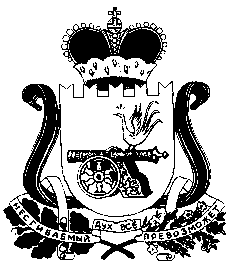 СОВЕТ ДЕПУТАТОВ  СНЕГИРЕВСКОГО СЕЛЬСКОГО ПОСЕЛЕНИЯ ШУМЯЧСКОГО РАЙОНА СМОЛЕНСКОЙ ОБЛАСТИРЕШЕНИЕ от 01 октября  2019 года                                                                         № 20      В соответствии с областным законом от 03.05.2005 года № 29-з «О государственных должностях Смоленской области и о государственной гражданской службе Смоленской области» (в редакции областного закона от 08.10.2014 г. №691),Совет депутатов Снегиревского сельского поселения Шумячского района Смоленской областиРЕШИЛ:1. Внести в решение Совета депутатов Снегиревского сельского поселения Шумячского района Смоленской области от 30.10.2015 №14 « Об установлении размера должностного оклада и размеров дополнительных выплат Главе муниципального образования Снегиревского сельского поселения Шумячского района Смоленской области, осуществляющему свои полномочия на постоянной основе (в редакции  решений Совета депутатов Снегиревского сельского поселения от 27.11.2015 №21, от 09.01.2018 г. №2) следующие изменение:В приложение №1 решения внести изменения:- 51,0 заменить на 48,5. 2. Настоящее решение вступает в силу после  дня его опубликования и распространяется на правоотношения, возникшие с 01 января  2019 года.Глава муниципального образованияСнегиревского сельского   поселения Шумячского района Смоленской области                                     В.А.ТимофеевО  внесении изменений в решение Совета депутатов Снегиревского сельского поселения Шумячского района Смоленской области от 30.10.2015 г. №14